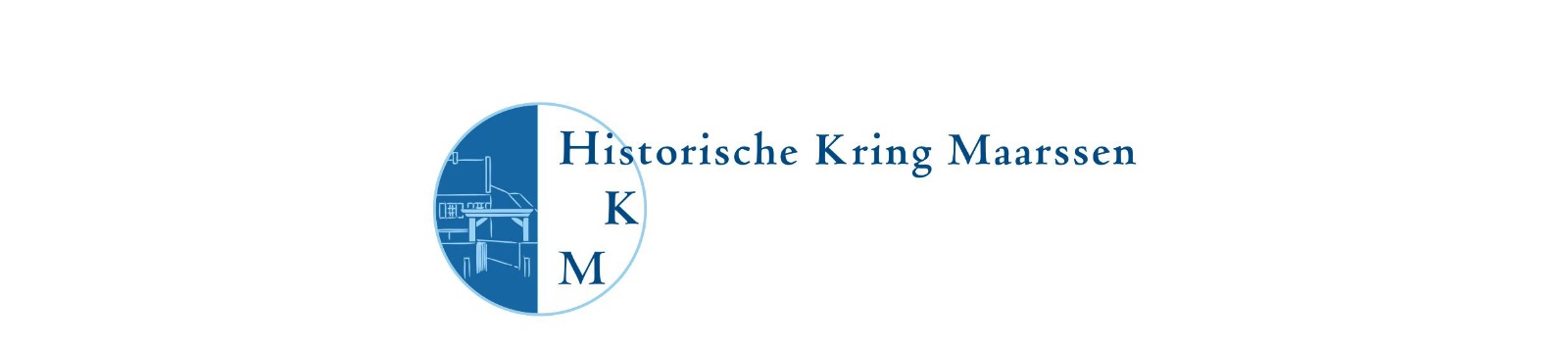 Notulen – Algemene Ledenvergadering 28 oktober 2021Plaatsvervangend voorzitter: Ronald van TongerenSecretaris: Arie van GinkelAanwezig zijn 64 leden inclusief bestuurIngekomen stuk(ken) en mededelingen:Verslag van de kaskommissie;Voor agendapunt bestuursverkiezing: voor aanvang van de vergadering geen namen van tegenkandidaten bekend gemaakt;Jaarlijkse excursie voorlopig verplaatst naar het voorjaar 2022;De penningmeester staat stil bij het overlijden van 2de penningmeester Jan Kees Plomp, Heer Lisman eigenaar van buitenplaats Vreedenhoff – Nieuwersluis en oud voorzitter Historische Kring Maarssen de heer Sander Snijders.Opening door plaatsvervangend voorzitter/ penningmeester Ronald van TongerenOp 28 oktober 2021 vond in De Open Hof de 49ste Algemene Ledenvergadering (ALV) van de HKM plaats. Vorig jaar kon de 48ste ALV helaas niet doorgaan. Onder voorzitterschap van penningmeester Ronald van Tongeren werden de jaarverslagen van de secretaris over 2019 en 2020 en de financiële stukken over 2019, 2020 en 2021 (begroting) aan de orde gesteld. Deze waren gepubliceerd op de website en ook op papier in de zaal beschikbaar. De stukken gaven geen aanleiding tot opmerkingen.Balans en resultaat 2019 – begroot tekort 255,-- werkelijk tekort 171,64Balans en resultaat 2020 – begroot tekort 1022,-- werkelijk tekort 103,10Begroting 2021- begroot tekort 1445,--Op basis van het verslag van Jan van Scherpenzeel inzake de kascontrolecommissie werd door de vergadering aan de penningmeester décharge verleend. Dank aan de aftredende leden van de kascontrolecommissie Jan van Scherpenzeel en Frits van Gorp en welkom aan Jack Ruibing en Johan Wolters. Vastgesteld wordt dat met ingang van 2019 de jaarlijkse verenigingscontributie € 15,00 zal bedragen.De beoogde kandidaat voor het voorzitterschap van de HKM heeft om hem moverende redenen zijn kandidatuur ingetrokken. De functie is derhalve vacant. Rob Franse wordt gekozen in het bestuur en neemt communicatie en promotie voor zijn rekening en wordt tevens vicevoorzitter. Wim Schoonderbeek gaat zich als nieuw bestuurslid voornamelijk bezighouden met financiën. Hans van Bemmel (lid), Bert de Ruiter (lid) en Arie van Ginkel (secretaris) stellen zich herkiesbaar en voor nog drie jaar in het bestuur en Ronald van Tongeren tot en met de jaarvergadering van 2022. Statutair aftredend en niet herkiesbaar zijn Ria Tijhuis, Jan Simonis en Henk Blauw. Ook Ron Moers verlaat het bestuur. Grote dank en waardering voor hun inzet. De voorzitter stelt voorts de activiteitenjaarplannen 2020 en 2021en de nieuwe activiteiten van zowel bestuur als de diverse werkgroepen aan de orde. Extra aandacht is er voor de komende jubileumactiviteiten in 2022-23. Er is veel waardering voor alle actieve leden binnen de vereniging die in diverse werkgroepen essentiële activiteiten verrichten.Voor de pauze werd Hans van Bemmel op basis van zijn grote verdienste voor de HKM en zijn niet aflatende inspanningen met betrekking tot de lokale geschiedenis benoemd tot erelid. Hij werd verrast met een fraaie sculptuur van Lolke van der Bij.Na de pauze kon hij gelijk aan de slag met een korte, maar boeiende lezing over Willem van Leusden en zijn werk. Hij werd daarbij ondersteund door Bert de Ruiter voor de beelden.Meer informatie over de ALV kunt u lezen in de stukken op de website van de HKM.Maarssen, april 2022Namens het bestuur van de Historische Kring Maarssen,de secretaris Arie van Ginkel